TISKOVÁ ZPRÁVA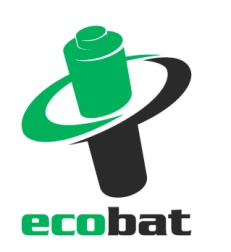 Češi loni do sběrných míst odnesli přes 80 milionů tužkových baterií Praha, xxx 2022 – Za loňský rok se v České republice ve sběrných místech posbíralo více než 2 026 tun odpadních baterií. Podle aktuálních dat společnosti ECOBAT, která v tuzemsku zajišťuje sběr odpadních baterií, byla touto organizací v roce 2021 poprvé překonána hranice 2 000 tun sebraných baterií. Uplynulý rok, během kterého bylo v ČR odevzdáno k recyklaci v přepočtu na 80 milionů tužkových baterek typu AA, je tak z pohledu sběru rekordním. Nejaktivněji se do sběru zapojují lidé z Vysočiny, Jihomoravského kraje a Hlavního města Prahy. Stejně jako v předchozích letech patřila i loni mezi nejvyužívanější sběrná místa ta, která jsou umístěna v obchodech a prodejních sítích, úřadech a ve firmách. Po celé České republice je téměř 27 000 sběrných míst, do kterých je možné ukládat přenosné odpadní baterie. V absolutním čísle se v roce 2021 nejvíce baterií nasbíralo v Praze, kde lidé dohromady nasbírali 343 tun použitých baterií, o 31 tun více než v roce předchozím. Nejčastěji odevzdali baterie do sběrného místa v obchodních sítích COOP, Kaufland, Billa 
ale i elektroprodejen DATART nebo Planeo. „Ačkoliv cíleně nová sběrná místa nevytváříme, jejich počet v meziročním srovnání vzrostl. Jsme rádi, že o spolupráci žádají přímo maloobchodníci, firmy, obce a města, kteří nás vnímají jako kvalitní řešení jejich legislativních povinností. V roce 2020 se do spolupráce zapojila například i Česká pošta, na jejíchž pobočkách bylo v loňském roce nasbíráno bezmála půl tuny baterií,“ komentuje výsledky Kateřina Vránková, ředitelka oddělení Obchodu a Marketingu z neziskové společnosti ECOBAT a dodává: „Současně vnímáme, že Češi přistupují ke sběru odpadních baterií čím dál zodpovědněji. Udržitelnost se dostává do popředí a stává se běžnou součástí našich životů. Stále oblíbenější je také repasování baterií, kdy se v bateriích vymění staré články za nové. Repase často zvyšuje výkon, a tedy i kapacitu, původní baterie. Můžeme si tak déle ponechat náš oblíbený aku šroubovák, vrtačku nebo dokonce i elektrokolo.“  Tento životní cyklus baterií je pozitivně vnímám i z důvodu snižování uhlíkové stopy.  Trh s bateriemi i v loňském roce vzrostl. Na český trh se do oběhu dostalo v přepočtu přes 170 miliónu kusů baterií. Normy EU přikládají členským zemím povinnost vytřídit minimálně 45 % přenosných baterií, za rok 2021 ČR dosáhla účinnosti sběru ve výši 48,9 % a bylo vráceno 80 milionů tužkových baterek typu AA. Sběr a recyklaci baterií v České republice zajišťují dvě společnosti. Nezisková společnost ECOBAT se ve sběru použitých baterií řadí k evropské špičce. Na první příčce ve sběru se drží kraj VysočinaV celorepublikovém srovnání v přepočtu na jednoho obyvatele nejvíce baterie třídí obyvatelé na Vysočině, v Jihomoravském kraji a v Hlavním městě Praze. V těchto krajích bylo za rok 2021 do sběrných míst nasbíráno přes 830 tun odpadních baterií, což představuje 15% nárůst oproti roku předchozímu. Do sběrných míst lidé odnesli v průměru 11 přenosných odpadních baterií typu AA. Naopak nejméně baterií se do sběrných míst dostalo v Moravskoslezském, Karlovarském a Pardubickém kraji (189 tun). Do sběrného místa donesli lidé z těchto krajů v průměru 4 vybité baterie typu AA. Za rok 2021 tak Češi v průměru do sběrný míst donesli 7 ks baterií typu AA. Důležitá je i nadále osvěta Nezisková společnost ECOBAT poskytuje městům a obcím, školám, firmám, úřadům i běžným spotřebitelům zdarma sběrné nádoby na použité baterie a následně zabezpečuje bezplatný svoz nashromážděných baterií k třídění a recyklaci. „Novinkou roku 2021 je sběr všech skupin baterií (tzn. autobaterie, přenosné, průmyslové) a prioritou je pomáhat sběrovým partnerům snižovat možná rizika spojená s nakládáním s odpadními bateriemi při třídění, skladování a bezpečné přepravě. Samozřejmě nepolevujeme ani s osvětou spotřebitelů. Ty nově informujeme o správném způsobu používání, prevenci a předcházení případnému zkratu baterií,“ dodává Vránková. Významnými partnery pro sběr baterií jsou města a obce. Svým občanům nabízí možnost odevzdávat baterie přímo na úřadech, ve sběrných dvorech nebo do venkovních červených kontejnerů. Aktivně též přistupují k osvětě. I díky tomu třetina všech baterií, která byla v roce 2021 určena k recyklaci, pocházela z měst a obcí. Krabička Ecocheese na domácí třídění baterekS každou vybitou baterií není nutné okamžitě vyrážet do sběrného centra. Pro větší pohodlí je možné si baterie doma skladovat do originálního boxu Ecocheese. V rámci České republiky ji ECOBAT zájemcům na vyžádání posílá do jejich poštovních schránek. Za dobu existence projektu bylo takto distribuováno na stovky tisíc krabiček. V současné době si lidé mohou vybrat ze 4 barevných designů – zelené, modré, růžové nebo s rybičkou. Projekt má své webové stránky www.ecocheese.cz.ECOBAT je česká nezisková společnost založená v roce 2002 výrobci baterií – značek Bateria, GP, Panasonic a Varta, Energizer, Duracell – s cílem umožnit výrobcům a dovozcům splnit povinnost zpětného odběru pro český trh. ECOBAT dává použitým bateriím nový život a řadí se k evropské špičce v jejich sběru. Odpadní baterie lze pohodlně a zdarma odevzdat na jednom z 27 000 sběrných míst. ECOBAT organizuje jejich sběr, proces třídění a recyklace. ECOBAT je zapojen do aktivit ČAObH, je členem evropské asociace EUCOBAT sdružující národní systémy zajišťující sběr baterií a partnerem evropského sdružení RENEOS, které pro výrobce baterií zajišťuje sběr, opakované použití, přepravu a recyklaci lithiových baterií.Kontakty pro média:Martina Vokrouhlíková, 734 572 971
martina.vokrouhlikova@gmail.com ECOBAT s.r.o., ecobat@ecobat.cz, www.ecobat.cz